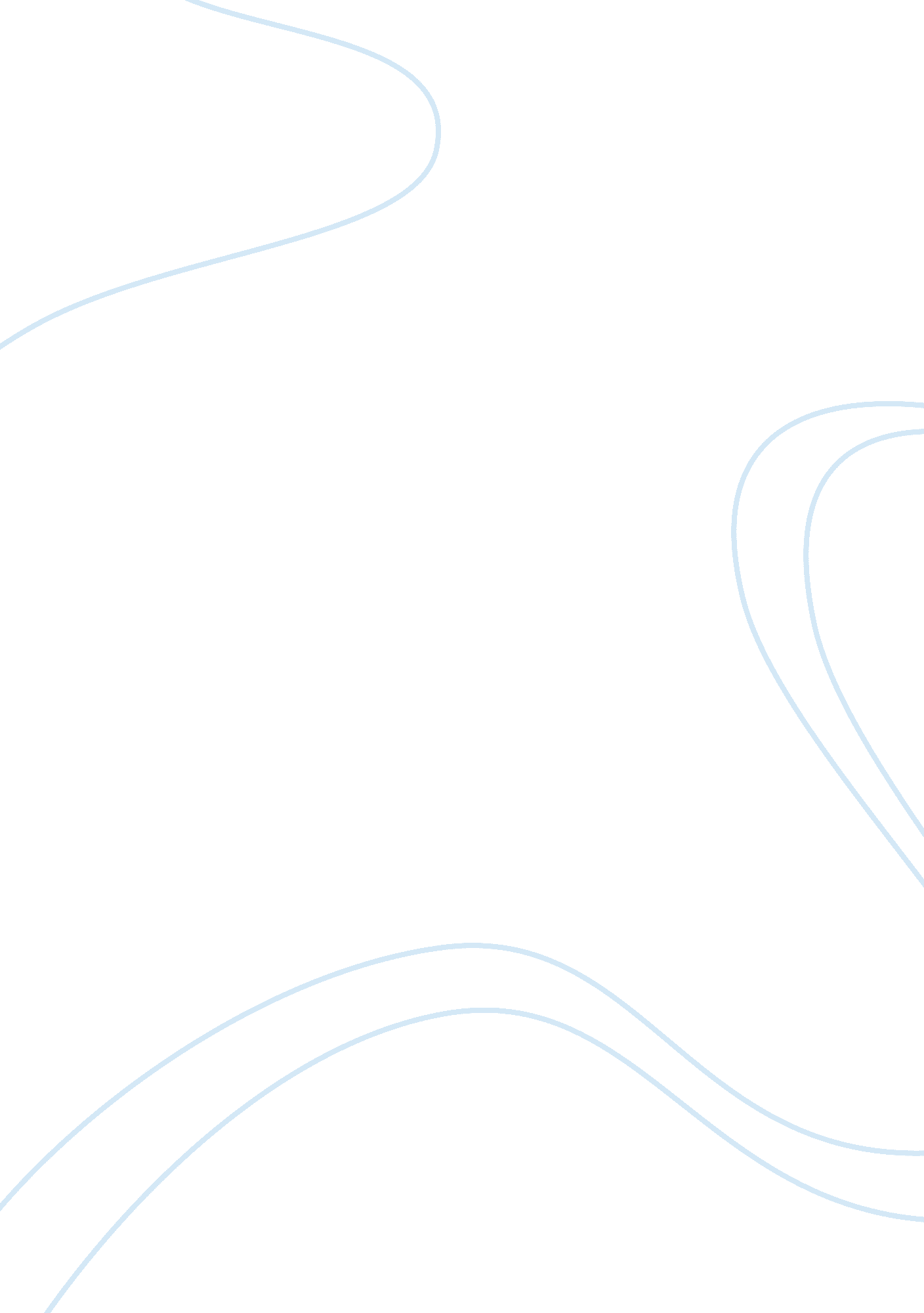 Dell as the largest computer systems business commerce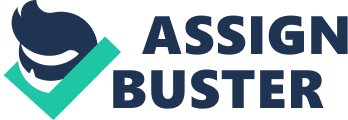 Contents Scope for Future Research: – Dell is the largest computer-systems company based on estimations of planetary market portion. It is besides the fastest growth of the major computer-systems companies viing in the concern, instruction, authorities, and consumer markets. Dell ‘ s merchandise line includes desktop computing machines, notebook computing machines, web waiters, workstations, and storage merchandises. Michael Dell founded the company based on the construct of short-circuiting retail merchants and selling personal computing machine systems straight to clients, thereby avoiding the holds and costs of an extra phase in the supply concatenation. Much of Dell ‘ s superior fiscal public presentation can be attributed to its successful execution of this direct-sales theoretical account. The nucleus elements of Dell ‘ s concern theoretical account are its direct gross revenues theoretical account, normally referred as “ direct theoretical account ” , and the build-to-order scheme. Dell Direct Distribution Channel: – The direct theoretical account refers to the fact that Dell does non utilize the retails channel, but sells its Personal computers straight to clients through its web site, this manner the intermediary stairss that may add clip and cost are eliminated, and Dell is straight linked to its clients. The direct attack allows Dell to construct a relationship, which makes it speedy and easy for clients to make concern with Dell. Supplier Dell Final Customer The build-to-order theoretical account enables Dell to maintain stock list down really low compared to rivals like Compaq and IBM. Dell has a low stock list of five to ten yearss, while Compaq and IBM have stock list of four hebdomads or more. Dell purchases a important figure of constituents from individual beginnings. In some instances, alternate beginnings of supply are non available. In other instances Dell may set up a on the job relationship with a individual beginning, even when multiple providers are available, if the company believes it is advantageous to make so when sing public presentation, quality, support, bringing, capacity and monetary value ( Annual Report, 1996 ) . If the supply of a critical single-sourced stuff or constituent were delayed or curtailed, Dell ‘ s ability to transport the related merchandise in coveted measures and in a timely mode could be adversely affected. Even where alternate beginnings of supply are available, making of the alternate providers and constitution of dependable supplies could ensue in holds and a possible loss of gross revenues, which could impact runing consequences adversely ( Annual Report, 1996 ) . An Event: – On 21 September 1999, an temblor of magnitude 7. 6 struck Chichi, Taiwan. It had lay waste toing effects. Baum ( 1999 ) studies that after the catastrophe more than 2, 200 people lost their lives, more than 50, 000 edifices were destroyed and entire industrial production losingss were estimated as $ 1. 2 billion. This country features high production concentration of many other computing machine constituents, e. g. motherboards ( more than two-thirds of universe ingestion in 1999 ) and notebook shows. Local manufacturers of computing machine memory, TSMC and UMC being the taking Chinese providers, lost important measures of work in advancement at the clip of the temblor. Sherin and Bartoletti ( 1999 ) study that production lines could non re-start at the first twosome of yearss after the event as sensitive critical-path equipment had been damaged. The universe markets of memory french friess reacted really fast to this intelligence, as supply was constrained at the last portion of 1999. The topographic point monetary value of memory french friess went up fivefold. computing machine memory additions were non passed on to consumers as higher merchandise monetary values, but they were absorbed by the company and were passed on to investors in the signifier of less stock redemptions. Dell Computer Co. ( 2000a ) announced that during the 4th one-fourth of 1999 it lost $ 300 million in gross due to the Earthquake. Literature Review The planetary presence of DELL with gross revenues offices in 43 states, gross revenues presence in 170 states, 6 planetary fabrication sites in Brazil, Tennessee, Texas, China, Ireland and Malaysia clearly defines its prima place in the computing machine systems market. The one-year gross for Dell Inc was $ 61. 8 Billion ( FY 2008- 2009 ) . By cutting. the in-between adult male and edifice Personal computers, endeavor merchandises like waiters, storages, solutions to order, Dell has revolutionized an industry one time inundated with unsold stock list and merchandises that rapidly became obsolescent. Dell ‘ s incorporate supply concatenation has allowed it to derive market portion while staying profitable. Dell ‘ s concern scheme includes direct path to market, Supplier relationship and E- Commerce. Dell Direct Model Supplier Relationship ( Just In Time Strategy ) E- Commerce Direct Model: Dell ‘ s concern theoretical account is the enviousness of many rivals. Most other rivals are in the procedure of developing a direct market scheme but the passage from bing gross revenues channel is non simple. Dell continues to derive market portion by utilizing its cognition about its clients. First of wholly, the theoretical account eliminates the demand to back up a widespread web of wholesale and retail traders, which allows them to avoid trader mark-ups ; avoids the higher stock list costs associated with the wholesale/retail channel and the competition for retail shelf infinite ; and diminishes the high hazard of obsolescence associated with merchandises in a quickly altering technological market. Supplier Relationships: Dell. s integrated supply concatenation allows it to maintain merely four yearss of stock list. Component monetary value in computing machine industry falls about 6 % a hebdomad. The company can supply the component monetary value diminution to its clients rapidly. In add-on, Dell portions demand information with providers, so guaranting that stock list is kept to minimum. Dell besides enhances hard currency flow by efficaciously paying providers after clients have settled bills. Dell ‘ s relationship with their providers has played a cardinal function in their success narrative. They have found a manner to acquire most providers to maintain constituents warehoused within proceedingss from Dell ‘ s mills in Austin, Penang, Malaysia, and Limerick, Ireland. This has led them to cut down their figure of providers from 204 in 1992, to merely 47 today, all of whom have been willing to collaborate with their repositing program. These providers manage their ain stock lists, while they run parts to Dell as needed. The biggest advantage for Dell is that they do n’t acquire billed for the constituents until they leave the provider ‘ s warehouse. Dell does n’t take these constituents until an order is placed, which saves them a batch of money because the monetary values of Personal computer parts can fall quickly in merely a few months. E-commerce: Dell has developed a procedure whereby they can measure the lowest possible monetary value within an hr. Dell ‘ s e-commerce substructure allows dynamic pricing scheme, whereby the same merchandise and service can be sold at different monetary values, depending on the purchaser. As a consequence of their advanced transmutation, Dell sells more than $ 30 million per twenty-four hours on the Internet, accounting for 30 % of their overall gross. Dell views the Internet as the most echt and efficient signifier of their direct theoretical account, supplying greater convenience and efficiency to clients every bit good as to Dell. Theoretical Model: – Supply Chain Disruption, both possible and existent are the enemies of all house. Supply Chain break can be defined as “ Unplanned and Unanticipated event that has disrupted the normal flow of goods and stuff within a supply concatenation. Hazard Prevails in three classs i. e Internal hazard, External Risk and Network related hazard ( Juttner et al. 2002 ) . Hazard can be catogorised in variables. Variables suggested by Ritchie and Marshall ( 1993 ) include environment, industry, administration, job particular, determination shaper related variables. Supply Chain Break: – Anything that affects the flow and supply of natural stuff, sub constituent, finished good from all the manner from beginning to the concluding demand point. On the footing of the badness of impacts and their likeliness or chance of happening, the major established properties of break can be classified as follows: The most critical property of break is the built-in cause of break. For illustration, Murphy ( 2006 ) categorized breaks into “ natural events ” , “ external – adult male made events ” , and “ internal- adult male made events. ” Blizzards, labour work stoppages, and merchandise callbacks would be illustrations of each class severally ( Murphy 2006 ) . Another critical property is on how many domains or subjects of the supply concatenation have been affected by a given break at one clip. The 3rd critical property is whether or non the break is associated an environmental alteration. Breaks that cause an environmental alteration normally impact some signifier of the substructure for either a long clip period or for good. The 4th and the concluding property of break is the continuance of the break itself. The model tests the supply concatenation hazards based on the above mentioned properties and classifies them as divergence break or catastrophe, based on the badness of the break over the supply concatenation and the chance of happening as a parametric quantity for hazard computation, appraisal, bar or extenuation. In order to see the different facet of hazard direction in a supply concatenation, a frame work prepared by Manuj and Mentzer ( 2008 ) has been reviewed. The conventional diagram of the model is shown below. The model is created in position with houses holding a planetary outreach who beginning from different states. This model provided is a comprehensive 1 with both hazard direction and extenuation factors incorporated in to it. This model proved to be ideal for hazard direction and extenuation in Dell, a genuinely planetary house. The model adopts 5 measure attack for Risk direction and Mitigation. Hazard Designation: – Hazard designation is an of import phase in the hazard direction procedure. Consequently, by placing a hazard, decision-makers become cognizant of events that may do perturbations. To measure supply concatenation hazard exposures, the company must place non merely direct hazards to its operations, but besides the possible causes or beginnings of those hazards at every important nexus along the supply concatenation ( ChristopherA et al. , 2002 ) . Hence, the chief focal point of supply concatenation hazard analysis is to acknowledge future uncertainnesss to enable proactive direction of risk-related issues. Risk Assessment and Evaluation: – After the hazard analysis, it is of import to measure and prioritise hazards to be able to take direction actions appropriate to the state of affairs. One common method is to compare events by measuring their chances and effects and set them in a hazard map/matrix Risk Management Strategy: – Different schemes are adopted for assorted hazards harmonizing to their importance and nature. Assorted schemes are suggested in the model, such as Avoidance, Postponement, Speculation, Hedging, Control, Risk Sharing/Transfer, Security etc. Execution of Supply Chain Risk Management Strategy: – Once the assorted schemes have been decided, programs have to be made for implementing the schemes based on their precedence. Extenuation of Supply Chain Hazard: – Extenuation is the most normally considered hazard direction scheme. Mitigation involves repairing the defect or supplying some type of compensatory control to cut down the likeliness or impact associated with the defect. A common extenuation for a proficient security defect is to put in a spot provided by the seller. Sometimes the procedure of finding extenuation schemes is called control analysis. Expansion of the Framework and account of Potential Source of Disruption Recovery: – The planetary SCRM frame work designed by Manuj and Mentzer ( 2008 ) was applied on the Dell ‘ s Value concatenation to analyse and place the Hazard. The model was expanded and broken in to assorted phase and so applied to the Dell Value Chain. Degree centigrades: UsersishdeepDesktop4. 1. png Hazard Designation: – In this stage assorted hazard were identified by encephalon storming. The hazards were classified in the undermentioned bomber caputs. Supply Hazard: – This includes of Wrong Supplier choice, Natural Calamity like Earthquake, Hurricane, Low Inventory degrees, Quality Issues, Supply break and Price escalation. Operationss Hazard: – This includes Exchange Rate, Country Factors, and Virtual integrating web dislocation. Demand Hazard: – This includes New Competitor, Technology Changes and Demand Fluctuation. Security Hazard: – This includes Information system breach and Freight breaches. Risk Assessment and Evaluation: – In this stage we have calculated the RPN figure. Probability and impact of break were quantifies on the graduated table of 1 to 10 based on the hypothesis on the most terrible to be 10 and the least terrible to be 1. Eventually the most likely to be 10 and the least likely to be 1. Multiplying the Probability and Probability, RPN was calculated. Hazard Management: – In this stage we have suggested the assorted ways by which an organisation can minimise the impact by the hazard which were identified in the Risk designation. Hazard ‘ s holding high RPN figure such as “ Supply Disruption, Low stock list Level “ should be attacked foremost, bit by bit coming down to the lesser RPN Numberss and taking proper step to minimise the hazard. Hazard Extenuation: – Identifying the badness of break, hazard extenuation scheme was defined. The academic model by Manuj and Mentzer ( 2008 ) was tested hypothetically over the instance of terrible supply concatenation break faced by Dell and other computing machine systems maker, during the clip when Taiwan, one of the largest fabrication base for semiconducting material and motherboard production and assembly, suffered an temblor, which is critically analysed as an unplanned unorganized hazard for any functional supply concatenation in the fabrication scenario.. After the measure wise attack of finalizing the model and implying and spread outing it over a existent clip already occurred state of affairs of crisis it was inferred that terrible supply concatenation breaks have a great impact on the house. The being of a clearly articulated hazard direction program for disaster-induced supply breaks has non appeared in Dell ‘ s official proclamations during the six month period after the event in Taiwan. The built-in supply concatenation legerity of this CDM Company, nevertheless, offered it several agencies of resort during the month that followed the break. Dell operates on a configure-to-order footing, therefore the concluding determination on merchandise constellation rests with Dell ‘ s client. The minute an input ‘ s monetary value additions, clients may modify their constellation penchants by bespeaking less of the expensive input. Veverka ( 1999 ) studies that Dell changed its selling scheme after the Taiwan temblor in an attempt to switch consumer penchants towards low memory merchandises. A 2nd ingredient of Dell ‘ s supply concatenation scheme, long-run contracts with providers, did non present steady monetary values ; despite outlooks to the reverse in the Personal computer industry imperativeness ( Deckmyn, 1999 ) . Baljko-Shah ( 2000 ) studies that Dell was forced to purchase regular DRAM memories after the Taiwan temblor, while their monetary values were high. Dell was be aftering to integrate in its most advanced merchandise line best-available engineering memories ( RDRAM ) . Contrary to earlier proclamations, computing machine processor unit ( CPU ) providers did non do available on clip CPUs compatible with the new engineering memories. Dell ended up buying conventional memories during the earthquake-induced deficit in order to run into advertised committednesss to increased memory capableness in its advanced merchandises. Dell Computer Co. ( 2000a ) announced that during the 4th one-fourth of 1999 it lost $ 300 million in gross. With regard to the model by Manuj and Mentzer ( 2008 ) , the break at dingle, in the instance of temblor in Taiwan at the provider base, interrupting the dingle ‘ s supply concatenation can be covered by deploying the Hazard resiliency. The cardinal points to extenuate the amendss caused by the Supply Chain break are recommended as below. Delay of Hazard: – Delay entails detaining the existent committedness of resources to keep flexibleness and hold incurring costs ( Bucklin, 1965 ) . It appeared that an increasing tendency toward off-shoring provided a motive for signifier delay. Yang et Al. ( 2004 ) besides argue that with increasing attending to mass customization, nimble operations, and e-business schemes, there should be more involvement in delay ; nevertheless, there has been an absence of empirical research back uping this deduction. Since planetary supply ironss face high hazards, delay becomes progressively valuable as the proportion of off-shore constituents in the concluding merchandise additions. Therefore, as a preliminary observation, we believe that as the proportion of off-shore constituents in the concluding merchandise additions, the likeliness of a supply concatenation sing investing in form delay will increase. Guess of Hazard: – Guess ( besides called selective hazard taking ) is a demand-side hazard direction scheme that is the antonym of delay ( Bucklin, 1965 ) . It includes such actions as forward arrangement of stock list in state markets, frontward purchasing of finished goods or natural stuff stock list, and early committedness to the signifier of a merchandise, all in expectancy of future demand. In the interviews, guess emerged as the most normally used scheme to turn to uncertainness in the concern Environment: Hedge of Hazard: – In a planetary supply-chain context, hedge is undertaken by holding a globally spread portfolio of providers and installations such that a individual event ( like currency fluctuations or a natural catastrophe ) will non impact all the entities at the same clip and/or in the same magnitude. For illustration, double sourcing can be used as a hedge against hazards of quality, measure, break, monetary value, variableness in public presentation, and self-interest ( Berger et al. , 2004 ) , but double sourcing requires more investing than individual sourcing. Transportation of Hazard: – The transportation of hazard chiefly encompasses a hazard sharing scheme in a instance of terrible supply break by sharing it with 3rd party providers and Alliess. CONCLUSION, RECOMMENDATION, IMPLICATION FOR FUTURE RESEARCH: – Decision: – Supply concatenation hazard direction is a determination procedure frequently necessitating a multidisciplinary attack. Typically, hazard extenuation and eventuality planning entails accomplishments in operations scheme and supply ironss. After a close analysis of the Dell Direct Supply Chain system sing the impact of the Taiwan temblor on the dingle by the frame work developed by Munoj and Mentzer ( 2008 ) . The overall aim of the model is to cut down the impact of break and understanding the assorted factors that play a function in the post- break recovery and determination devising procedure. Dell Computer ‘ s doctrinal committedness to minimum stock lists, nevertheless, is good known. Companies with similar strategic committednesss are improbable to be interested in hazard extenuation policies affecting exigency stock lists along the supply concatenation. In this instance, hazard transportation is left as the chief option to see, including contracts with exigency providers and insurance contracts. In visible radiation of Kunreuther and Bantwal ‘ s ( 2000 ) treatment on rigidnesss in the successful debut of Cat-Bonds, one option hazard transportation instrument, the latter undertaking may be disputing scheme to use, but appears to be worth the attempt. Scope for Future Research: – The Supply concatenation Disruption Management model and break direction procedure theoretical account have countries of involvement that have non been able to be explored in this research go forthing multiple country for future research. First country of research is understanding of the determination devising procedure and its operational and behavioral factors. Second country of future research is the impact on the hazard that break and house schemes have. Puting to pattern supply concatenation theories in order to bridge supply concatenation scheme with company fiscal public presentation is a dashing undertaking. Supply concatenation theory efforts to clear up the complex interconnectednesss among many histrions in supply webs. Yet, it is ill-defined whether simple expressions for supply concatenation public presentation, embracing a few variables, will hold general application to concern pattern. In add-on, it is hard to plan empirical surveies that would insulate the consequence of supply concatenation scheme on concern public presentation from other company determinations and environmental variables. The survey of supply concatenation breaks may supply an interesting exclusion to the latter limitation, in that break impact may prove whether supply concatenation direction affects Company hazard construction. There is a fast growth literature on alternate methods of hazard transportation. It would be interesting to research whether the latter methods may screen customised merchandise direct selling companies from investor ‘ s edginess after breaks in constituent markets. 